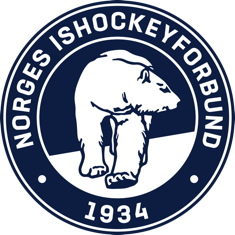 Norges Ishockeyforbunds«Retningslinjer for Selects-virksomhet»Definisjon av Selects/kommersielle aktører:Aktører som kjøper og selger «ishockeyaktiviteter», men som ikke er et organisasjonsledd innenfor Norges Ishockeyforbund og Norges Idrettsforbund, eller som organiserer disse aktivitetene i samarbeid med organisasjonsledd innenfor Norges Ishockeyforbund/Norges Idrettsforbund.► SC/SL kan kun arrangeres etter godkjennelse fra NIHF ► SC/SL kan kun arrangeres mellom 15. april og 31. august► SC/SL kan kun arrangeres fra fylte 13 år (dvs. ute av Barneidretten)NIHFs godkjennelse av Select-virksomhet► Selects skal følge norsk idretts – og norsk ishockey - sitt verdigrunnlag, samt NIHFs kampreglement► Selects skal kun arrangeres utenfor «kamp-sesong», dvs fra 15.4 til 31.8. ► Selects skal ikke markedsføres på en slik måte at det kan forveksles, eller at det kan oppfattes en kobling, inn mot klubb-, krets- eller landslagsvirksomheter ► Selects skal kontakte spillerens klubb, ved leder, før de henvender seg til spilleren, og den aktuelle klubben skal godkjenne at spilleren reiser på arrangementet ► Selects skal sørge for at alle spillerne og ledere er forsikret gjennom egne avtaler (NIHFs spillerlisens gjelder ikke). Dette skal dokumenteres på søknadsskjemaet til NIHF ► Selects skal redegjøre kort for campens innhold i sin søknad til NIHF► Selects skal etter gjennomført camp sende inn deltakerliste over spillere og trenere som har deltatt til NIHF ► Selects søknad skal være NIHF i hende senest 2 mnd før aktiviteten ► For å få behandlet søknaden innbetales et gebyr pålydende kr 5 000,- til NIHF ► Kun norske organisasjoner kan søke om Selects-virksomhetSøknadsskjema” Selects”__________________________________________________
Navn på virksomheten: ___________________________________________________ Organisasjonsnummer: ___________________________________________________Ansvarlig person for virksomheten: __________________________________________Adresse: _______________________________________________________________Tel: ___________________________________________________________________Mail: __________________________________________________________________Tidsrom for Select-virksomheten er fra __________________ til ___________________Pris som hver utøver betaler for å delta: ______________________________________Vedlagt denne søknaden skal det følge:  Dokumentasjon på at informasjon er sendt til klubbene som spillerne tilhører  Dokumentasjon på ekstern forsikring av spillere og ledere  Kort redegjørelse over hva campen inneholder  Oversikt over hvilke trenere som deltar som instruktørerVi forplikter oss til å oversende fullstendige deltakerlister over spillere og trenere som har deltatt til NIHF innen en uke etter campens avslutning.Vi har lest og forstått retningslinjene som NIHF har for godkjennelse av denne søknaden, og vil etterleve dette om søknaden godkjennes.Dato: ____________________________	Sted: ____________________________Navn: _________________________________________________________________Retningslinjer for kontakt mot spillere og klubber for deltakelse i SelectsHovedregel: Selects skal vise respekt for klubbers langsiktige arbeid med spillerne gjennom å først alltid kontakte klubbleder/sportslig leder i den klubben spilleren tilhører. Klubbens egen sportslige ønske og ambisjon for spilleren skal respekteres.Følgende rutiner skal følges:1. Ta alltid kontakt med klubbleder og informer om virksomheten først 2. Om klubbleder godkjenner kan lagets trener kontaktes 3. Send deretter invitasjon og informasjon til spillerens foresatte 4. Gjennomfør informasjonsmøte med de aktuelle spillere og foresatte, hvor også klubben/sportslig ansvarlig kan inviteres